НОД-путешествие с проблемными ситуациямидля детей старшей группы"Экологи Кузбасса спешат на помощь"Программное содержание:ОБРАЗОВАТЕЛЬНАЯ  ОБЛАСТЬ «ПОЗНАНИЕ»– познакомить детей с новыми понятиями – экологическая катастрофа (большой вред, который наносится природе по вине человека), экологи (люди, которые помогают природе);– расширять кругозор детей за счет усвоения представлений об окружающем мире;– уточнить представление о перелетных и зимующих птицах;– развивать познавательный интерес детей к жизни птиц, умение решать проблемные ситуации;– обогащать представление о взаимосвязи животных с окружающей средой;– формировать практические природоохранные умения;– способствовать воспитанию гуманного отношения к животным на основе понимания связи каждого живого организма с окружающей средой;ОБРАЗОВАТЕЛЬНАЯ  ОБЛАСТЬ «КОММУНИКАЦИЯ»– развивать логическое мышление, зрительное и слуховое восприятие, зрительное сосредоточение, зрительную память;– воспитывать бережное отношение к природе, ее обитателям;– воспитывать умение слушать педагога и сверстников; – ввести в словарный запас детей слова: эколог, экологическая катастрофа.ОБРАЗОВАТЕЛЬНАЯ  ОБЛАСТЬ «ТРУД»– получать удовлетворение от проделанной работы;Оборудование и материалы: карта  маршрута с обозначенными остановками; игрушка белка; модель «Живое»; ленты зеленого цвета; иллюстрации (перелетные и зимующие птицы); картинки обитателей водоемов (рыбы, раки, насекомые, лягушки) и животных, обитающих возле водоемов( медведь, бобер); магнитная доска, ткань синего цвета для оформления реки; бросовый материал для оформления загрязненной речки,  кормушки, сделанные с родителями; ч/б картинка с изображением перелетных и зимующих птиц на каждого воспитанника; фломастеры,  проектор; экран; аудио-вставки (шума воды в реке, шум пожара, пение птиц), презентация.Экологическое воспитание формирует человека с новым экологическим мышлением. Занятие уточняет и расширяет представления детей о живой и неживой природе, учит внимательно и бережно относиться к окружающему миру. А решение проблемных ситуаций развивает у старших дошкольников творческую активность, способствует формированию стремления использовать личный опыт для принятия самостоятельных решений.Ход:Воспитатель. Вы знаете, что Кемеровская область, где мы с вами живем,  отмечает свой День рождения - 70-летний юбилей. Давайте послушаем стихотворение о нашем родном крае.Воспитатель читает стихотворение.
В российской нашей необъятной шири 
Есть край известный. Край, где мы живём. 
Зовут его "Жемчужиной Сибири", 
А мы землёй любимою зовём 
Кузбасс – земля особенного рода, 
Её не спутать ни с какой другой. 
И днём и ночью жаркая работа 
Кипит и на земле и под землёй 
Хранит земля несметные запасы. 
Щедры поля родимой стороны. 
От ритма жизни нашего Кузбасса 
Зависит состояние страны. 
Шумит тайга. Зовут к вершинам горы. 
Земля отцов нам с детства дорога. 
Волнуют сердце милые просторы, 
Ласкают взгляд крутые берега. 
Гордимся мы твоею доброй славой, 
Твоим богатством, наш родимый край. 
Кузнецкий край, на благо всей державы, 
На счастье нам живи и процветай! 
                                         (В. Иванов «Песня о Кузбассе»)Воспитатель вносит конверт, в котором находится письмо и карта с остановками (схемы). Ребенок читает стихотворение.Если в карту Сибири всмотреться,
На ней обозначены контуры сердца.
И бьется оно
И отчизна внимает
Рабочему ритму
Кузнецкого края.
И в будни эпохи
И в каждом из нас
Пульсирует гордое имя -
Кузбасс.Воспитатель читает письмо: «Дорогие ребята, я приглашаю вас в путешествие. Дорогу вам укажет карта. Вас ожидают очень интересные встречи и решение непростых проблем и ситуаций. Знания и смекалка в этом путешествии вам очень пригодятся. Белочка».Дети знакомятся с картой, на которой обозначен маршрут путешествия с отмеченными остановками: «Речка», «Лес», «Лаборатория», «Мастерская».Воспитатель. - Ребята, давайте отправимся в путешествие. Посмотрите, что это за знак у нас на пути?Ответы детей.- Правильно – это первая остановка – «Речка».        Детей встречает белочка и воспитатель рассказывает о том, что с ней произошло: «С белочкой произошла такая  история. Вчера один мальчик увидел её в лесу, подкрался тихонько и поймал. Принес белочку  сюда и бросил. Она осмотрелась по сторонам и увидела, что это не её дом. Здесь вода, земля, незнакомые растения. Белочка очень хочет домой, но ей интересно: где она, что вокруг. Расскажите белочке, пожалуйста, куда она попала».Педагог обращает внимание детей на экран, где изображена река и предлагает детям рассказать о том, что они видят.(СЛАЙД №2)Ответы детей. Это река. В реке течет вода. У реки есть два берега. Реки бывают большие и маленькие.Воспитатель.  - А какая река протекает у нас в Кемерово?Ответы детей.Воспитатель. - Верно – это река Томь. Расскажите, ребята, а кто живет в наших сибирских реках?Ответы  детей. В речке живут разные речные рыбы, раки, насекомые, растения. К реке приходят животные напиться воды, в реках живут бобры.(Рассказ детей сопровождается показом иллюстраций на СЛАЙДЕ №2 ).Воспитатель. Все обитатели реки, животные и растения – живые. А вы, ребята, знаете, что значит – живые. Давайте рассмотрим модель «живое» и расскажем белочке все, что мы знаем. Научим ее определять, где живой объект, а где неживой.Работа с моделью «Живое».Дети по очереди берут схемы с условными обозначениями и рассказывают, что означает схема.(Рассказ сопровождается выкладыванием на магнитной доске модели «живое»).Все живые существа дышат – изображение носа; 
                                    питаются – изображение тарелки; 
                                    растут – изображение дерева низкого и дерева высокого;
                                    передвигаются – изображение ног птицы;
                                    размножаются – изображение цыпленка и курицы.Воспитатель. Молодцы, справились с заданием!
В мире огромном,
В мире прекрасном,
В маленькой речке
Под солнышком ясным
Рыбы и раки,
Жуки – плавуны
Просто не могут без чистой воды!Воспитатель обращает внимание детей на речку (выложенную на полу из ткани). В ней находится много мусора.– Но что это в нашей реке? Ответы детей.Воспитатель. – Ребята, когда природу загрязняют - это называется экологической катастрофой. Посмотрите на экран. Вы видите, какая беда может случиться с нашей природой. (СЛАЙД № 3,4,5 - изображения мусорной свалки лесных пожаров, разлива нефти).– Что нам делать, как нам быть? Как решить нашу проблему? СЛАЙД №6Ответы детей.Воспитатель. – Правильно, речку от мусора нужно спасти, собрать его в пакет и выбросить в мусорный контейнер. Сейчас мы это сделаем. У меня есть пакеты для мусора. Кто-то из вас будет держать пакеты, а кто-то наденет перчатки и соберет мусор (дети распределяют между собой обязанности и собирают мусор в пакеты).Воспитатель. -  Молодцы, ребята, помогли речке, освободили ее от мусора. А вы знаете, как называют людей, которые помогают природе? Их называют экологами. Вы сегодня стали юными экологами Кузбасса – нашего родного края, в котором мы живем. Я поздравляю вас и хочу повязать вам специальные отличительные знаки – зеленые ленточки.– А как вы думаете, почему ленты зеленого цвета? (Рассуждения детей).Педагог повязывает детям ленты.– Теперь все будут знать, что вы оберегаете природу и заботитесь о ней.Слышится шум воды (СЛАЙД № 7 - изображение реки ).Воспитатель. - Ребята, что вы слышите? (Рассуждения детей).- Это речка благодарит вас за помощь. Теперь вы можете вернуть её обитателей в чистую речку.(Дети берут картинки  обитателей реки, называют их и возвращают в водоем).Воспитатель. Друзья, но нам еще нужно помочь белочке вернуться домой. А где живет белка? Расскажите об этом.(Рассказы детей).Воспитатель – Давайте внимательно посмотрим на карту и отправимся дальше по нашему маршруту.Дети идут в уголок леса. (СЛАЙД №8. - изображение осеннего леса).Воспитатель. - Белочка, тебе эти места знакомы? - Ребята, какое время года вы здесь видите? (осень). А у нас  в Сибири уже наступила зима: снег лег и не тает, по нему можно ездить на санках. Реки замерзли и покрылись льдом. Как вы думаете, белка готова к зиме? Расскажите об этом. СЛАЙД №9- изображение зимнего леса.Рассуждения детей. Она сейчас рыжая, а на зиму белки меняют шубку на серую. СЛАЙД №10  ( изображение белки в зимней серой шубке).– Теперь мы можем оставить белочку здесь – пусть лакомится орешками и грибами, которые она запасла на зиму в дуплах и на ветках деревьев.Воспитатель. – Птичьих голосов в лесу стало меньше – куда они подевались? Расскажите. СЛАЙД №11  - изображение перелетных птиц со звуком пения птиц.Ответы детей.Воспитатель. – Правильно, многие птицы улетели в теплые края. Как называют этих птиц? (перелетные). Почему они улетели? Ответы детей: Воспитатель. Верно птицы, которые улетают в теплые края, называют - перелетные. Улетают только те птицы, которые питаются живым кормом (жуки, червяки ит.д.), а он на зиму исчезает. То есть не из-за холода, а из-за нехватки кормов. Птицы,  питающиеся семенами или растениями, не улетают в теплые края, а некоторые, например, клесты, даже вьют гнезда зимой, так как питаются семенами хвойных деревьев.– Не все птицы улетели. Некоторые остались зимовать в наших краях. Птицы пугливы и прячутся среди веток деревьев. СЛАЙД № 12- изображения птиц на зашумленном фоне - спрятались за веткой).Воспитатель.– Скажите, каких зимующих птиц вы узнали?– Правильно, у нас зимуют воробьи, синицы, снегири, вороны, дятлы, клесты, совы.– А почему эти птицы не улетают в теплые края?Воспитатель с детьми  делает заключение, что для этих птиц зимой есть корм.СЛАЙД № 13  - изображение синицы.Воспитатель. Смотрите, ребята, кто здесь скачет, что это за птица?ФизминуткаСкачет шустрая синица                        Прыжки на 2-х ногах, руки за спинойЕй на месте не сидится                         Прыжки на  1-ой ногеПрыг-скок, прыг-скок,Завертелась как волчок.	                       Кружимся на местеВот присела на минутку	          ПриселиПочесала клювом грудку	                     Наклоны головы вправо и влево, впередИ с дорожки на плетень	       ВсталиТири-три, тень-тень-тень.                    Прыжки на 2-х ногах.Воспитатель. - Ребята, я надеюсь, что юные экологи хорошо запомнили зимующих птиц.- Следующая остановка на карте – это «Лаборатория». Давайте пойдем в нашу «Лабораторию» и там поработаем.(Дети садятся за столы).Воспитатель. - Вспомните зимующих птиц, которых вы видели в лесу, и обведите их изображения на своих листах. (педагог проверяет выполнение задания).Воспитатель.-  А сейчас проверим ваше внимание. Проведем игру «Кто лишний?» Я назову несколько птиц, а вы на слух определите ту, которая не подходит к остальным. (Игра проводится в быстром темпе).Синица- ворона- сорока- ласточка.Щегол- стриж -снегирь- голубь. Сова- воробей – жаворонок – дятел.СЛАЙД №14   - изображение воробья со звуком голосов птиц.Воспитатель. - Настоящие экологи понимают природу и даже понимают голоса птиц. Кто из вас догадался, о чем говорит воробей?Ребенок читает стихотворение.Я – маленький воробей,
Я гибну. Дети, спасите, 
Я летом всегда подавал сигнал,
Чтоб сторож ворон с огорода гонял.
Пожалуйста, помогите!
Второй ребенок читает стихотворение.СЛАЙД №15   - изображение дятла со звуком его стука.
Я – дятел, пестрый такой, 
Я гибну. Дети, спасите…
Все лето я клювом стволы долбил, 
Тьму вредных букашек истребил,
Пожалуйста, помогите!Воспитатель. - О какой помощи просят птицы? Что нам делать? Как нам быть? Чем мы можем помочь голодным птицам зимой? СЛАЙД №16   - изображение кормушки для птиц.Ответы детей.Воспитатель. – Давайте посмотрим на карту и узнаем, какая следующая остановка у нашего путешествия. Название следующей остановки - «Мастерская». Ребята, что находится у вас на столах? (Пакеты от сока и от молока, коробки от конфет). А как можно  ненужные пакеты превратить в полезные вещи? Ответы детей. Сделать из них кормушки для птиц.Воспитатель.- Вижу, как вы дома потрудились и сделали много кормушек вместе с родителями. Расскажите  порядок  изготовления вашей  кормушки.СЛАЙД №17   - изображение вариантов  изготовления кормушки. Дети  рассказывают о последовательности действий.Ответы детей Ребенок читает стихотворение. Мы кормушку смастерили,
Мы столовую открыли.
Воробей, снегирь – сосед, 
Будет вам зимой обед.Воспитатель. - Хорошо потрудились наши юные экологи с родителями. Кормушки получились удобные и прочные. На прогулке мы развесим их на деревьях и насыплем в них корм. Так спасем птиц от зимнего голода.СЛАЙД №18   - изображение птиц на кормушке со звуком пения птиц.Воспитатель. – Вот и закончилось наше путешествие. Что вам больше всего понравилось в нем? Кому мы помогли? Теперь вы знаете, как оберегать природу и помогать обитателям водоемов и лесов.А сейчас мы приготовим корм и на прогулке развесим кормушки для птиц.Ребенок читает стихотворение.Пою тебя, Сибирский край родной!Захватывает дух от красоты такой!И «Писаные скалы», что в реку Томь глядят,О чудесах твоих веками говорят.Ты славишься углем, что золотом зовут.Озёрами лесными, что в тишине живут.Ты славишься преданием Древней старины.Нет милее края, чудеснее, чем ты.                    (София Толмачева «Пою тебя, Сибирский край родной!»).Воспитатель. – А на память о нашем путешествии я предлагаю всем вместе сфотографироваться.Дети фотографируются на фоне леса. СЛАЙД №18   - изображение леса. Приложение 1 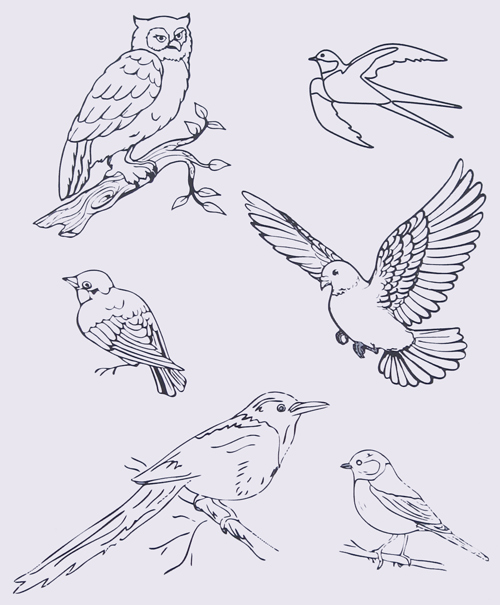 Приложение 2 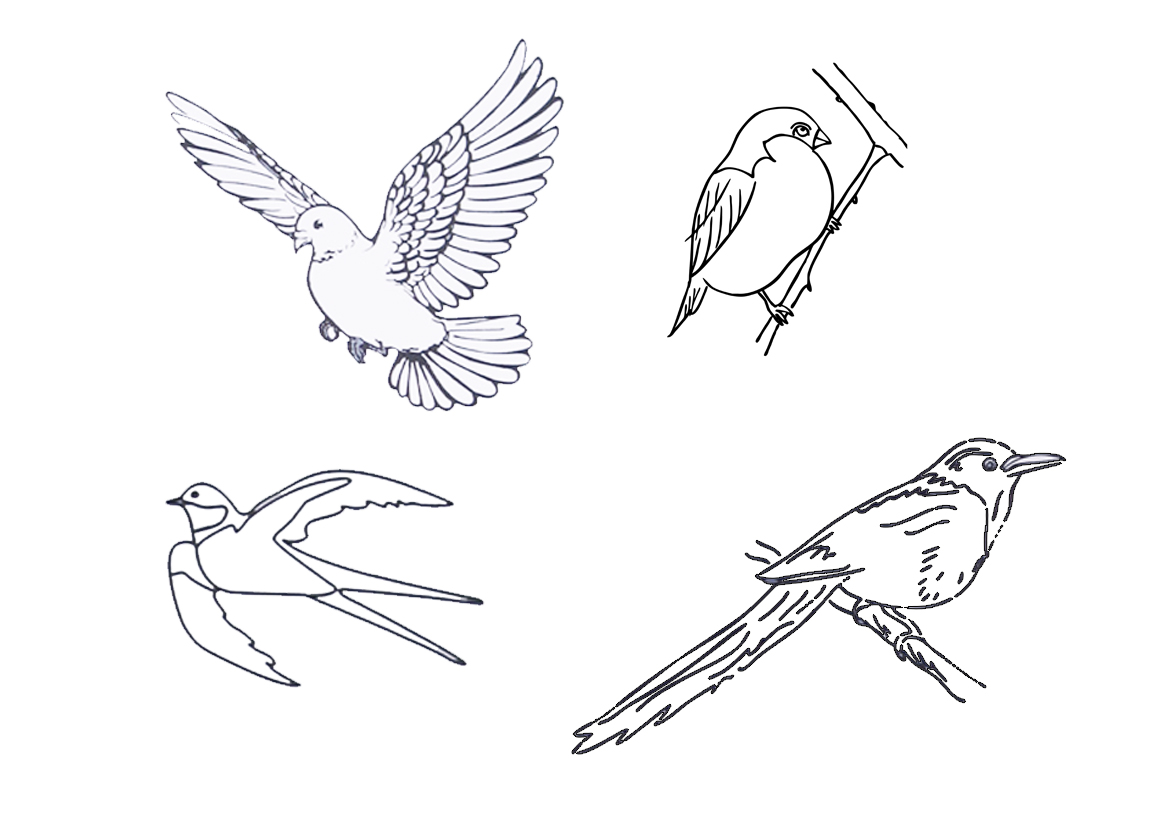 